РЕШЕНИЕРассмотрев проект решения о внесении изменения в Решение Городской Думы Петропавловск-Камчатского городского округа от 28.04.2014 № 217-нд 
«О порядке принятия решений о создании, реорганизации и ликвидации муниципальных предприятий в Петропавловск-Камчатском городском округе», внесенный Главой Петропавловск-Камчатского городского округа Иваненко В.Ю., 
в соответствии со статьей 28 Устава Петропавловск-Камчатского городского округа Городская Дума Петропавловск-Камчатского городского округа РЕШИЛА:1. Принять Решение о внесении изменения в Решение Городской Думы Петропавловск-Камчатского городского округа от 28.04.2014 № 217-нд «О порядке принятия решений о создании, реорганизации и ликвидации муниципальных предприятий в Петропавловск-Камчатском городском округе».2. Направить принятое Решение Главе Петропавловск-Камчатского городского округа для подписания и обнародования.РЕШЕНИЕот 23.03.2018 № 41-ндО внесении изменения в Решение Городской Думы Петропавловск-Камчатского городского округа от 28.04.2014 № 217-нд «О порядке принятия решений о создании, реорганизации и ликвидации муниципальных предприятий в Петропавловск-Камчатском городском округе»Принято Городской Думой Петропавловск-Камчатского городского округа(решение от 21.03.2018 № 126-р)1. Абзац второй части 7 статьи 4 изложить в следующей редакции:«Секретарь Комиссии в течение 7 календарных дней со дня принятия рекомендаций направляет их в Управление для принятия соответствующего решения.».2. Настоящее Решение вступает в силу после дня его официального опубликования.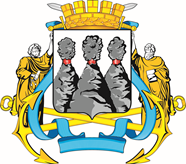 ГОРОДСКАЯ ДУМАПЕТРОПАВЛОВСК-КАМЧАТСКОГО ГОРОДСКОГО ОКРУГАот 21.03.2018 № 126-р7-я сессияг. Петропавловск-КамчатскийО принятии решения о внесении изменения      в Решение Городской Думы Петропавловск-Камчатского городского округа от 28.04.2014 № 217-нд «О порядке принятия решений о создании, реорганизации и ликвидации муниципальных предприятий в Петропавловск-Камчатском городском округе»Председатель Городской ДумыПетропавловск-Камчатскогогородского округа                 Г.В. МонаховаГОРОДСКАЯ ДУМАПЕТРОПАВЛОВСК-КАМЧАТСКОГО ГОРОДСКОГО ОКРУГАГлаваПетропавловск-Камчатскогогородского округа                         В.Ю. Иваненко